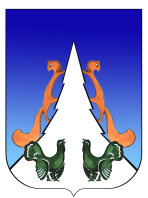 Ханты-Мансийский автономный округ – ЮграСоветский районгородское поселение АгиришА Д М И Н И С Т Р А Ц И Я628245, Ханты-Мансийский автономный округ-Югра, телефон:(34675) 41233Тюменской области, Советский районп. Агириш ул. Винницкая 16факс: (34675) 41233 						эл.адрес: agirish@sovrnhmao.ruПОСТАНОВЛЕНИЕ«»января 2024 г.                                                                                                             № Об утверждении Порядка рассмотрения уведомленийруководителей муниципальных учреждений и предприятийгородского поселения Агириш о возникновении личнойзаинтересованности при исполнении трудовых обязанностей,которая приводит или может привести к конфликту интересовВ соответствии с Федеральным законом от 06.10.2003 № 131-ФЗ «Об общих принципах организации местного самоуправления в Российской Федерации», Федеральным законом от 25.12.2008 № 273-ФЗ «О противодействии коррупции», Уставом городского поселения Агириш:Утвердить Порядок рассмотрения уведомлений руководителей муниципальных учреждений городского поселения Агириш о возникновении личной заинтересованности при исполнении трудовых обязанностей, которая приводит или может привести к конфликту интересов согласно приложению.Опубликовать настоящее постановление в бюллетене «Вестник городского поселения Агириш» и разместить на официальном сайте Администрации городского поселения Агириш.Настоящее постановление вступает в силу после его официального опубликования.Контроль за исполнением настоящего постановления оставляю за собой.Глава городского поселения Агириш                                                                               И.В. ЕрмолаеваПриложение к постановлению  Администрации городского поселения Агиришот «» января 2024 г. № Порядок рассмотрения уведомлений руководителей муниципальных учреждений и предприятий городского поселения Агириш о возникновении личной заинтересованности при исполнении трудовых обязанностей, которая приводит или может привести к конфликту интересов (далее - Порядок)Настоящий Порядок регламентирует процедуру рассмотрения уведомлений руководителей муниципальных учреждений и предприятий городского поселения Агириш (далее - руководители организаций) о возникновении личной заинтересованности при исполнении трудовых обязанностей, которая приводит или может привести к конфликту интересов, за исключением случаев возникновения личной заинтересованности при совершении сделок, предусмотренных статьей 27 Федерального закона от 12.01.1996 N 7-ФЗ "О некоммерческих организациях", статьями 22, 23 Федерального закона от 14.11.2002 № 161-ФЗ "О государственных и муниципальных унитарных предприятиях".Руководители организаций обязаны в соответствии с законодательством Российской Федерации о противодействии коррупции сообщать о возникновении личной заинтересованности при исполнении должностных обязанностей, которая приводит или может привести к конфликту интересов, а также принимать меры по предотвращению или урегулированию конфликта интересов.Руководитель организации не позднее рабочего дня, следующего за днем, когда ему стало известно о возникновении личной заинтересованности при исполнении должностных обязанностей, которая приводит или может привести к конфликту интересов, направляет на имя главы городского поселения Агириш уведомление о возникновении личной заинтересованности при исполнении должностных обязанностей, которая приводит или может привести к конфликту интересов (далее - уведомление) по форме согласно Приложению № 1 к настоящему Порядку.При наличии материалов, подтверждающих обстоятельства возникновения личной заинтересованности или конфликта интересов, а также иных материалов, имеющих отношение к данным обстоятельствам, руководитель организации представляет их вместе с уведомлением.Поступившее уведомление, регистрируется в день поступления ответственным лицом за работу по профилактике коррупционных и иных правонарушений в Администрации городского поселения Агириш (далее - ответственное лицо) в журнале регистрации уведомлений (далее - журнал), который ведется по форме согласно Приложению № 2 к настоящему Порядку. Зарегистрированное уведомление в этот же день передается ответственным лицом главе городского поселения Агириш.Ответственное лицо в соответствии с резолюцией главы городского поселения Агириш в течение 5 дней со дня регистрации уведомления запрашивает у руководителя организации дополнительные документы (сведения), необходимые для объективного рассмотрения уведомления, подготавливает заключение по итогам рассмотрения уведомления, документов (сведений) и передает в течение 5 рабочих дней его в комиссию по соблюдению требований к служебному поведению и урегулированию конфликта интересов руководителей муниципальных учреждений и предприятий городского поселения Агириш (далее - Комиссия), вместе с документами (сведениями), относящимися к факту возникновения у руководителя организации личной заинтересованности при исполнении должностных обязанностей для рассмотрения.Комиссия, получив уведомление, заключение, документы (сведения), относящиеся к факту возникновения у руководителя организации личной заинтересованности при исполнении должностных обязанностей, в течение 20 дней проводит заседание Комиссии в соответствии с Положением о комиссии по соблюдению требований к служебному поведению и урегулированию конфликта интересов руководителей муниципальных учреждений и предприятий городского поселения Агириш.Приложение № 1 к Порядку рассмотрения уведомлений руководителей муниципальных учреждений и предприятий городского поселения Агириш о возникновении личной заинтересованности при исполнении трудовых обязанностей, которая приводит или может привести к конфликту интересовГлаве городского поселения Агириш________________________________от _______________________________________________________________                                                                                             (Ф. И. О., замещаемая должность)Уведомление о возникновении личной заинтересованности при исполнении должностных обязанностей, которая приводит или может привести к конфликту интересовСообщаю о возникновении у меня личной заинтересованности при исполнении должностных обязанностей, которая приводит или может привести к конфликту интересов (нужное подчеркнуть).Обстоятельства, являющиеся основанием возникновения личной заинтересованности: _____________________________________________________________________________________________________________________________________________________Должностные обязанности, на исполнение которых влияет или может повлиять личная заинтересованность: ______________________________________________________________________________________________________________________________________________________Предлагаемые меры по предотвращению или урегулированию конфликта интересов: ______________________________________________________________________________________________________________________________________________________Намереваюсь (не намереваюсь) лично присутствовать на заседании комиссии по соблюдению требований к служебному поведению и урегулированию конфликта интересов руководителей муниципальных учреждений и предприятий городского поселения Агириш (нужное подчеркнуть)."___" ___________ 20___ г. ___________________________________(подпись, расшифровка подписи лица,направившего уведомление)Приложение № 2к Порядку рассмотрения уведомлений руководителей муниципальных учреждений и предприятий городского поселения Агириш о возникновении личной заинтересованности при исполнении трудовых обязанностей, которая приводит или может привести к конфликту интересовЖурнал регистрации уведомлений о возникновении личной заинтересованности при исполнении должностных обязанностей, которая приводит или может привести к конфликту интересовНачат ___________________Окончен _________________На ________________листах№ п/п Дата регистрации уведомления Краткое содержание уведомления Сведения о лице, направившем уведомление: должность, Ф. И. О., номер контактного телефона Ф. И. О. лица, принявшего уведомление Примечание 1 2 3 4 5 6 